The Way, the Truth and the Life: Following Jesus Our Prophet, Priest and King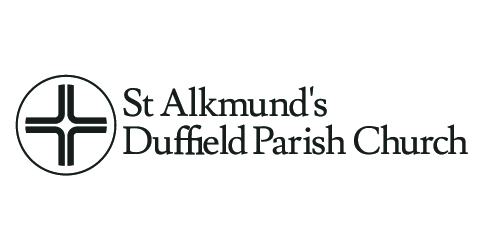 Week 88.1 IntroductionI believe in the Holy Spirit, the holy catholic Church, the communion of saints, the forgiveness of sins, the resurrection of the body, and the life everlasting.Amen.And I look for the resurrection of the dead,and the life of the world to come.Amen.8.2 The Resurrection of the BodyHow do we know we will be raised again?1 Corinthians 15:20 But in fact Christ has been raised from the dead, the firstfruits of those who have fallen asleep.  21 For as by a man came death, by a man has come also the resurrection of the dead.  22 For as in Adam all die, so also in Christ shall all be made alive.  23 But each in his own order: Christ the firstfruits, then at his coming those who belong to Christ.1 Thessalonians 4:14 For since we believe that Jesus died and rose again, even so, through Jesus, God will bring with him those who have fallen asleep.  15 For this we declare to you by a word from the Lord, that we who are alive, who are left until the coming of the Lord, will not precede those who have fallen asleep.  16 For the Lord himself will descend from heaven with a cry of command, with the voice of an archangel, and with the sound of the trumpet of God. And the dead in Christ will rise first.  17 Then we who are alive, who are left, will be caught up together with them in the clouds to meet the Lord in the air, and so we will always be with the Lord.New City Catechism:Q 49 Where is Christ now?Christ rose bodily from the grave on the third day after his death and is seated at the right hand of the Father, ruling his kingdom and interceding for us, until he returns to judge and renew the whole world.Q 50 What does Christ’s resurrection mean for us?Christ triumphed over sin and death by being physically resurrected, so that all who trust in him are raised to new life in this world and to everlasting life in the world to come. Just as we will one day be resurrected, so this world will one day be restored. But those who do not trust in Christ will be raised to everlasting death.Heidelberg Catechism57. What comfort does the Resurrection of the Body afford thee? 
That not only my soul, after this life, shall be immediately taken up to Christ its Head; but also that this my body, raised by the power of Christ, shall again be united with my soul, and made like unto the glorious body of Christ.Romans 8:23 And not only the creation, but we ourselves, who have the firstfruits of the Spirit, groan inwardly as we wait eagerly for adoption as sons, the redemption of our bodies.  24 For in this hope we were saved. Now hope that is seen is not hope. For who hopes for what he sees?  25 But if we hope for what we do not see, we wait for it with patience.8.3 The Life EverlastingResurrection and Judgement:Q 50 What does Christ’s resurrection mean for us?Christ triumphed over sin and death by being physically resurrected, so that all who trust in him are raised to new life in this world and to everlasting life in the world to come. Just as we will one day be resurrected, so this world will one day be restored. But those who do not trust in Christ will be raised to everlasting death.Hebrews 9:27 And just as it is appointed for man to die once, and after that comes judgment,  28 so Christ, having been offered once to bear the sins of many, will appear a second time, not to deal with sin but to save those who are eagerly waiting for him.Matthew 10:28 And do not fear those who kill the body but cannot kill the soul. Rather fear him who can destroy both soul and body in hell.Acts 17:30 The times of ignorance God overlooked, but now he commands all people everywhere to repent,  31 because he has fixed a day on which he will judge the world in righteousness by a man whom he has appointed; and of this he has given assurance to all by raising him from the dead."Resurrection and eternal life:Heidelberg Catechism58. What comfort hast thou from the article of the Life Everlasting? 
That, inasmuch as I now feel in my heart the beginning of eternal joy, I shall after this life possess complete bliss, such as eye hath not seen, nor ear heard, neither hath entered into the heart of man; therein to praise God for ever.New City CatechismQ 52 What hope does everlasting life hold for us?It reminds us that this present fallen world is not all there is; soon we will live with and enjoy God forever in the new city, in the new heaven and the new earth, where we will be fully and forever freed from all sin and will inhabit renewed, resurrection bodies in a renewed, restored creation.8.4 Living in the light of the futureConfidence in the future enables us to live in the presentOur Father in heaven, hallowed be your name,your kingdom come, your will be done, on earth as in heaven.New City CatechismQ 51 Of what advantage to us is Christ's ascension?Christ physically ascended on our behalf, just as he came down to earth physically on our account, and he is now advocating for us in the presence of his Father, preparing a place for us, and also sends us his Spirit.Romans 8:34 Who is to condemn? Christ Jesus is the one who died- more than that, who was raised- who is at the right hand of God, who indeed is interceding for us.Hebrews 11:14 For people who speak thus make it clear that they are seeking a homeland.  15 If they had been thinking of that land from which they had gone out, they would have had opportunity to return.  16 But as it is, they desire a better country, that is, a heavenly one. Therefore God is not ashamed to be called their God, for he has prepared for them a city.Dates for next Term:Thursday 17th JanuaryThursday 24th JanuaryThursday 31st JanuaryThursday 7th FebruaryThursday 14th FebruaryThursday 28th FebruaryLink to talks: https://stalkmundsduffield.co.uk/midweekother/leadership-course-2-3/